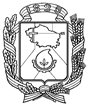 АДМИНИСТРАЦИЯ ГОРОДА НЕВИННОМЫССКАСТАВРОПОЛЬСКОГО КРАЯПОСТАНОВЛЕНИЕ10.11.2020                                  г. Невинномысск                                      № 1821Об отмене на территории муниципального образования города Невинномысска особого противопожарного режимаВ соответствии с Федеральным законом от 21 декабря 1994 года          № 69-ФЗ «О пожарной безопасности», Правилами противопожарного режима в Российской Федерации, утвержденными постановлением Правительства Российской Федерации от 25 апреля 2012 г. № 309, Законом Ставропольского края «О пожарной безопасности», постановлением Правительства Ставропольского края от 29 октября 2020 г. № 591-п, и в связи со стабилизацией пожароопасной обстановки на территории города Невинномысска, постановляю:1. Отменить с 09:00 часов 10 ноября 2020 года на территории муниципального образования города Невинномысска особый противопожарный режим.2. Признать утратившим силу постановление администрации города Невинномысска от 07.05.2020 № 683 «Об установлении на территории муниципального образования города Невинномысска особого противопожарного режима».3. Опубликовать настоящее постановление в газете «Невинномысский рабочий», а также разместить в сетевом издании «Редакция газеты «Невинномысский рабочий» и на официальном сайте администрации города Невинномысска в информационно-телекоммуникационной сети «Интернет».Исполняющий полномочия и обязанности главы города Невинномысска, первый заместитель главы администрации города Невинномысска                                                                     В.Э. Соколюк